Anmälan ridläger 2023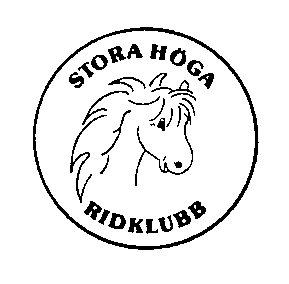 Vilken häst du har under lägret bestämmer vi tillsammans första lägerdagen . Efter bekräftelse att ni fått plats betalas anmälningsavgiften in på bg: 5434-8289 först därefter är anmälan giltig.  Stora Höga Ridklubb har en olycksfallsförsäkring som gäller alla medlemmar, andra deltagare bör kontrollera att gällande försäkring finns.  Anmälan är bindande. Avgiften betalas endast tillbaka vid uppvisande av läkarintyg eller veterinär intyg.Vilket läger:Namn:	Adress:Postadress:Tfn nr:Tfn nr målsman under lägertiden:Mailadress:Person nummer:Längd:Vikt:Allergi/sjukdom:	Ridvana:Kan simma?ja                 nej Får åka med i bil till badet?ja                  nej___________________________________Underskrift eller målsmans underskrift om du är under 18 år